О введении режима «Чрезвычайная ситуация» Пушкиногорской районной-территориальнольной подсистемы РСЧС18 декабря 2019АДМИНИСТРАЦИЯ ПУШКИНОГОРСКОГО РАЙОНА
ПСКОВСКОЙ  ОБЛАСТИ
КОМИССИЯ ПО ЧРЕЗВЫЧАЙНЫМ СИТУАЦИЯМ И
                    ПРОТИВОПОЖАРНОЙ БЕЗОПАСНОСТИ
РАСПОРЯЖЕНИЕ18.12.2019 №20
О введении режима «Чрезвычайная ситуация»
Пушкиногорской районной-территориальнольной подсистемы РСЧС           В соответствии со ст. 17 Закона РФ от 14.05.1993 г. № 4979-1 «О ветеринарии», на основании представления начальника комитета ГУ ветеринарии Псковской области Баданиной В. Н. от 18.12.2019 г., а также приказа Минсельхоза России от 23.01.2018 года № 24 «Об утверждении ветеринарных правил осуществления профилактических, диагностических, ограничительных и иных мероприятий, установления и отмены карантина и иных ограничений, направленных на предотвращение распространения и ликвидацию очагов оспы овец и коз» ввести с 18 декабря 2019 года на территории района режим «Повышенной готовности» Пушкиногорской районной-территориальной подсистемы РСЧС.
1. Ситуацию, сложившуюся на территории д. Пошитни Велейской волости Пушкиногорского района, в связи с  заболеванием мелкого рогатого скота – оспы овец, считать потенциально опасной и требующей проведения комплекса неотложных противоэпизоотических, противоэпидемических, профилактических мероприятий.
2. Ввести, со дня опубликования настоящего распоряжения и до истечения    21 дня со дня последнего случая выявления клинических признаков заболевания или падежа животных при условии выполнения запланированных противоэпизоотических и профилактических мероприятий, ограничительные мероприятия (карантин) согласно утвержденного плана мероприятий по ликвидации заболевания:
2.1.  На территории неблагополучного пункта – д. Пошитни Велейской волости в пределах территории КФХ Дубенец А.В.;
2.2.  На территории угрожаемой зоны – населенные пункты в радиусе 10 км. от зоны очага (18 населенных пунктов).
3. На период действия ограничительных мероприятий (карантина) организовать совместно с ОП МВД России по Пушкиногорскому району круглосуточные стационарные посты для обеспечения выполнения мероприятий утвержденных планом.
4. Запретить на территории, указанной в подпункте 2.1 пункта 2 настоящего                                   распоряжения:
• вывоз любых животных из зоны заражения;
• ввоз в карантинную зону любых животных;
• любые перегруппировки внутрихозяйственного стада;
• совместное содержание, пастьба и водопой больных и здоровых животных ;
• вывоз из зоны карантина кормов, с которыми могли контактировать больные животные;
• постриг овец, сбор пуха, вывоз шерсти;
• искусственное осеменение восприимчивых животных;
• сбор и вывоз спермы восприимчивых животных;
• снятие шкур с трупов павших восприимчивых животных;
• продажа живых животных и их продукции, проведение базаров, ярмарок и выставок, а также прочих, сопровождающихся большим скоплением животных, мероприятий в зоне карантина;
• въезд и выезд любых видов транспорта без дезинфекции и санитарной обработки;
• доступ на территорию неблагополучного хозяйства любых посторонних людей, кроме специалистов, связанных с лечением и обследованием заболевшего скота;
• применение для любых целей не обеззараженного овечьего молока.
5. Непосредственное руководство по контролю за складывающейся  обстановкой возложить на оперативную группу КЧС и ПБ района в составе:
Занин М. Б. – первый заместитель Главы Администрации района – старший оперативной группы:
Селезнева Л. Н. – заместитель Главы Администрации района, председатель комитета по сельскому хозяйству;
Галичанин С. В. – начальник отдела по мобилизационной работе, вопросам ГО,ЧС и ООП администрации ;
Шараков В. М. – заместитель начальника ТО РОСПОТРЕБНАДЗОР в Невельском…. Пушкиногорском районах;
Иванова И. С. –  начальник станции по борьбе с болезнями животных ГБУ «СББЖ по Опочецкому, Красногородскому и Пушкиногорском районах»;
     Алексеева С. Е. – Глава Велейской волости»;
Шляхтюк О. А. – Глава МО «Пушкиногорье».
6.  Рекомендовать Ивановой И. С., Алексеевой С. Е., Шляхтюк О. А.:
•  Провести дворовой обход населения с целью выявления неучтенных сельскохозяйственных животных и сверки записей в похозяйственных книгах.
• Информировать население о возникновении оспы овец, ограничениях и запретах, вводимых при данном заболевании.
• Взять под личный контроль своевременное  исполнение всех карантинных мероприятий в соответствии с планом ликвидации эпизоотического очага по факту оспы овец д. Пошитни Велейской волости.
• Немедленно докладывать о любых очагах возникновения и выявления эпизоотических очагов в отдел по МП, вопросам ГО,ЧС и ООП.
• В случае выявления очагов заболевания, оказывать содействие специалистам государственной ветеринарной службы в проведении комплекса мероприятий, предусмотренных Планом мероприятий по ликвидации заболевания.
• При возникновении необходимости для проведения карантинных мероприятий подключать отделение полиции МВД России по Пушкиногорскому району.
5.  Начальнику отдела по МП, вопросам  ГО,ЧС и ООП Администрации района Галичанину С. В.:
• Осуществлять координацию и руководство силами и средствами независимо от ведомственной принадлежности, привлекаемых для ликвидации эпизоотического очага.
• Разработать и заключить соглашение об обмене информацией с СНЛК.
• Разместить памятку для информирования населения по профилактике  оспы овец.
• Информацию о складывающейся обстановке. мерах по защите населения и территорий, ведении аварийно-спасательных и других неотложных работ, силах и средствах, задействованных для ликвидации ЧС представлять в соответствии с табелем срочных донесений, в случае резкого изменения обстановки- немедленно.
6. Заместителю начальника ТО РОСПОТРЕБНАДЗОР в Невельском….
    Пушкиногорском районах Шаракову В. М.:
• Установить медицинское наблюдение за лицами, контактирующими с больными животными в ходе инкубационного периода.
• Совместно с ОП МВД России по Пушкиногорскому району проводить совместные мероприятия на территории Пушкиногорского муниципального района по выявлению фактов реализации мяса, мясопродукции, кормов без ветеринарных сопроводительных документов и в неорганизованных местах торговли.
7. Заместителю Главы Администрации района Яковлеву А. Н. обеспечить финансовое и материально-техническое сопровождение мероприятий по локализации очага овечьей оспы.
8. Главному редактору газеты «Пушкинский край» опубликовать данное       распоряжение.
9.  Контроль за исполнением настоящего распоряжения оставляю за собой.Глава  района                                                                                   А. В. Баранов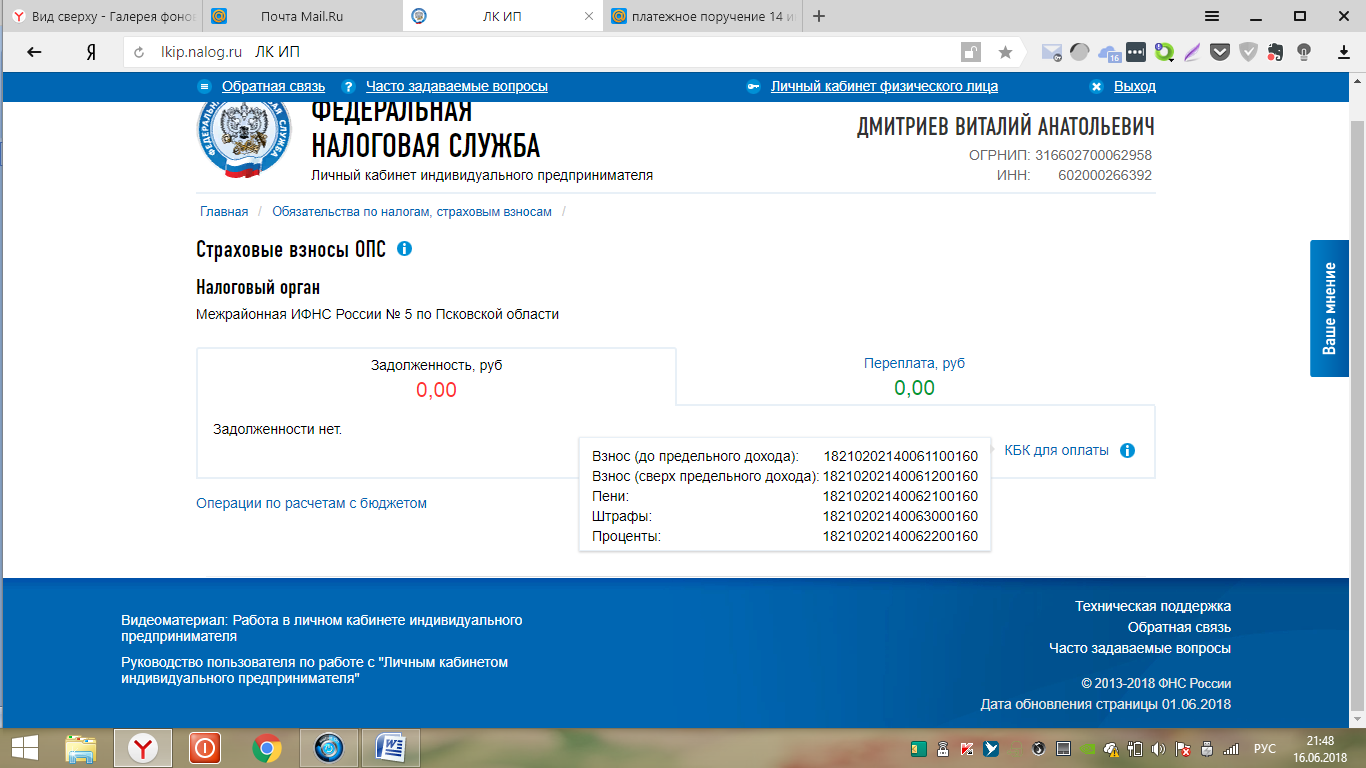 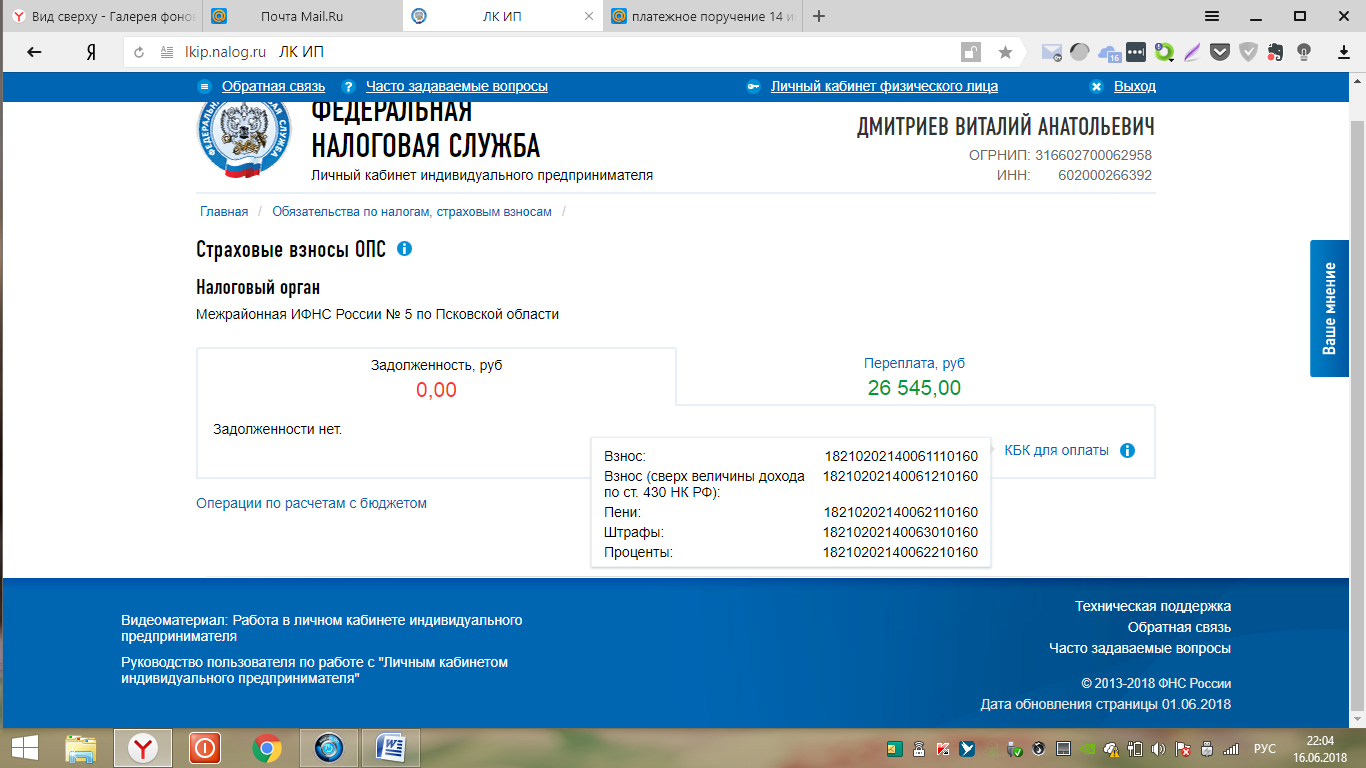 